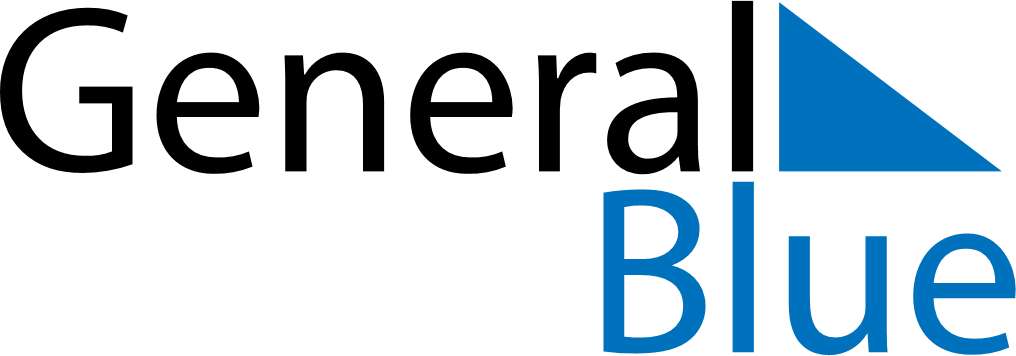 June 2024June 2024June 2024June 2024June 2024June 2024June 2024Chizhou, Anhui, ChinaChizhou, Anhui, ChinaChizhou, Anhui, ChinaChizhou, Anhui, ChinaChizhou, Anhui, ChinaChizhou, Anhui, ChinaChizhou, Anhui, ChinaSundayMondayMondayTuesdayWednesdayThursdayFridaySaturday1Sunrise: 5:07 AMSunset: 7:07 PMDaylight: 14 hours and 0 minutes.23345678Sunrise: 5:07 AMSunset: 7:08 PMDaylight: 14 hours and 0 minutes.Sunrise: 5:07 AMSunset: 7:09 PMDaylight: 14 hours and 1 minute.Sunrise: 5:07 AMSunset: 7:09 PMDaylight: 14 hours and 1 minute.Sunrise: 5:07 AMSunset: 7:09 PMDaylight: 14 hours and 2 minutes.Sunrise: 5:07 AMSunset: 7:10 PMDaylight: 14 hours and 2 minutes.Sunrise: 5:07 AMSunset: 7:10 PMDaylight: 14 hours and 3 minutes.Sunrise: 5:06 AMSunset: 7:10 PMDaylight: 14 hours and 4 minutes.Sunrise: 5:06 AMSunset: 7:11 PMDaylight: 14 hours and 4 minutes.910101112131415Sunrise: 5:06 AMSunset: 7:11 PMDaylight: 14 hours and 5 minutes.Sunrise: 5:06 AMSunset: 7:12 PMDaylight: 14 hours and 5 minutes.Sunrise: 5:06 AMSunset: 7:12 PMDaylight: 14 hours and 5 minutes.Sunrise: 5:06 AMSunset: 7:12 PMDaylight: 14 hours and 5 minutes.Sunrise: 5:06 AMSunset: 7:13 PMDaylight: 14 hours and 6 minutes.Sunrise: 5:06 AMSunset: 7:13 PMDaylight: 14 hours and 6 minutes.Sunrise: 5:06 AMSunset: 7:13 PMDaylight: 14 hours and 6 minutes.Sunrise: 5:07 AMSunset: 7:14 PMDaylight: 14 hours and 7 minutes.1617171819202122Sunrise: 5:07 AMSunset: 7:14 PMDaylight: 14 hours and 7 minutes.Sunrise: 5:07 AMSunset: 7:14 PMDaylight: 14 hours and 7 minutes.Sunrise: 5:07 AMSunset: 7:14 PMDaylight: 14 hours and 7 minutes.Sunrise: 5:07 AMSunset: 7:15 PMDaylight: 14 hours and 7 minutes.Sunrise: 5:07 AMSunset: 7:15 PMDaylight: 14 hours and 7 minutes.Sunrise: 5:07 AMSunset: 7:15 PMDaylight: 14 hours and 7 minutes.Sunrise: 5:07 AMSunset: 7:15 PMDaylight: 14 hours and 7 minutes.Sunrise: 5:08 AMSunset: 7:16 PMDaylight: 14 hours and 7 minutes.2324242526272829Sunrise: 5:08 AMSunset: 7:16 PMDaylight: 14 hours and 7 minutes.Sunrise: 5:08 AMSunset: 7:16 PMDaylight: 14 hours and 7 minutes.Sunrise: 5:08 AMSunset: 7:16 PMDaylight: 14 hours and 7 minutes.Sunrise: 5:08 AMSunset: 7:16 PMDaylight: 14 hours and 7 minutes.Sunrise: 5:09 AMSunset: 7:16 PMDaylight: 14 hours and 7 minutes.Sunrise: 5:09 AMSunset: 7:16 PMDaylight: 14 hours and 7 minutes.Sunrise: 5:09 AMSunset: 7:16 PMDaylight: 14 hours and 6 minutes.Sunrise: 5:10 AMSunset: 7:16 PMDaylight: 14 hours and 6 minutes.30Sunrise: 5:10 AMSunset: 7:16 PMDaylight: 14 hours and 6 minutes.